від 09 грудня 2022  рокуПро передачу КНП «Новоград-Волинське міськрайонне СМО» зі спільної комунальної власності територіальних громад району в комунальну власність Новоград-Волинської територіальної громадиКеруючись ст.ст. 43, 60 Закону України “Про місцеве самоврядування в Україні”, враховуючи протокол №1 комісії для безоплатної передачі КНП «Новоград-Волинське стоматологічне медичне об’єднання» із спільної комунальної власності територіальних громад Новоград-Волинського району в комунальну власність Новоград-Волинської територіальної громади»                                   від 29 листопада 2022, рішення Новоград-Волинської міської ради від 05.05.2022 № 519, рекомендацій постійної комісії з питань бюджету, соціально-економічного розвитку, комунальної власності, транспорту та зв’язку,  районна радаВИРІШИЛА:Передати  КНП «Новоград-Волинське міськрайонне стоматологічне медичне об’єднання» (код ЄДРПОУ 13549905) з наявною штатною чисельністю працівників, що є об’єктом спільної комунальної власності територіальних громад Новоград-Волинського району та комунальною власністю  Новоград-Волинської міської територіальної громади зі спільної комунальної власності територіальних громад Новоград-Волинського району в комунальну власність Новоград-Волинської міської територіальної громади.2. Новоград-Волинській  районній раді вийти зі складу засновників     КНП «Новоград-Волинське міськрайонне стоматологічне медичне об’єднання», передати Новоград-Волинській міській раді усі повноваження, права та обов’язки вищезазначеної юридичної особи.Голова районної ради                               Артур ЗАГРИВИЙ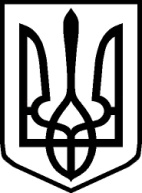 УКРАЇНАУКРАЇНАНОВОГРАД-ВОЛИНСЬКА РАЙОННА РАДАНОВОГРАД-ВОЛИНСЬКА РАЙОННА РАДАЖИТОМИРСЬКОЇ ОБЛАСТІЖИТОМИРСЬКОЇ ОБЛАСТІР І Ш Е Н Н ЯР І Ш Е Н Н ЯЧотирнадцята  сесія                         VІІІ  скликання